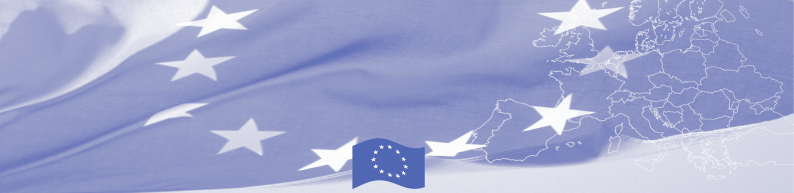 5 қыркүйек 2018 ж.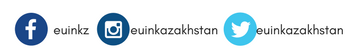 